§8006.  Intrastate transportation of forest products by nonresidents1.  Definitions.  As used in this section, unless the context otherwise indicates, the following terms have the following meanings.A.  "Forest land" has the same meaning as in Title 36, section 573, subsection 3.  [PL 2021, c. 280, §6 (NEW).]B.  "Forest products" has the same meaning as in section 8881, subsection 3.  [PL 2021, c. 280, §6 (NEW).]C.  "Landowner" means a person that owns 50,000 acres or more of forest land in this State.  [PL 2021, c. 280, §6 (NEW).]D.  "Motor carrier" means a contract carrier, a common carrier or a private carrier of property by motor vehicle.  [PL 2021, c. 280, §6 (NEW).]E.  "Resident of the United States" does not include a person eligible to be in the United States under the United States H-2A visa program.  [PL 2021, c. 280, §6 (NEW).][PL 2021, c. 280, §6 (NEW).]2.  Prohibition; landowner.  A landowner may not hire, or contract with a person to hire, a motor carrier to transport forest products that are harvested from the landowner's land from a location in the State to another location in the State unless the motor carrier is operated by a resident of the United States.A landowner who violates this subsection commits a civil violation and is subject to a penalty of $1,000 for the first violation, $10,000 for the 2nd violation and $25,000 for the 3rd and any subsequent violation.[PL 2021, c. 280, §6 (NEW).]3.  Prohibition; motor carrier.  A motor carrier may not transport forest products that are harvested from a landowner's land from a location in the State to another location in the State unless the motor carrier is operated by a resident of the United States.A motor carrier who violates this subsection commits a civil violation and is subject to a penalty of $1,000 for the first violation, $2,500 for the 2nd violation and $10,000 for the 3rd and any subsequent violation.[PL 2021, c. 280, §6 (NEW).]4.  Disposition of fines.  Notwithstanding any law to the contrary, fines collected pursuant to this section may be retained by the bureau and used to assist with the enforcement of this section.[PL 2021, c. 280, §6 (NEW).]5.  Enforcement; notification.  Violations of this section are enforced in the same manner as provided in section 8307.  The director shall notify the State Tax Assessor and municipal property tax assessors of any violation by a landowner under this section.[PL 2021, c. 280, §6 (NEW).]SECTION HISTORYPL 2021, c. 280, §6 (NEW). The State of Maine claims a copyright in its codified statutes. If you intend to republish this material, we require that you include the following disclaimer in your publication:All copyrights and other rights to statutory text are reserved by the State of Maine. The text included in this publication reflects changes made through the First Regular and First Special Session of the 131st Maine Legislature and is current through November 1, 2023
                    . The text is subject to change without notice. It is a version that has not been officially certified by the Secretary of State. Refer to the Maine Revised Statutes Annotated and supplements for certified text.
                The Office of the Revisor of Statutes also requests that you send us one copy of any statutory publication you may produce. Our goal is not to restrict publishing activity, but to keep track of who is publishing what, to identify any needless duplication and to preserve the State's copyright rights.PLEASE NOTE: The Revisor's Office cannot perform research for or provide legal advice or interpretation of Maine law to the public. If you need legal assistance, please contact a qualified attorney.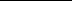 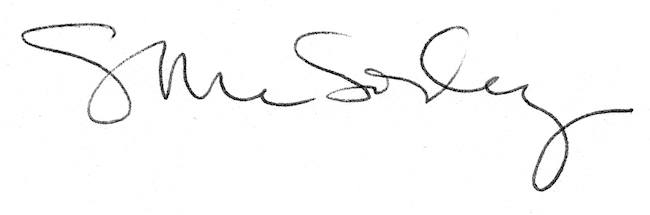 